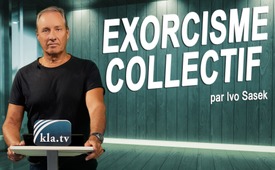 Exorcisme collectif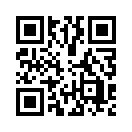 « Malheur à vous, terre et mer ! 
Car le diable est descendu vers vous.
Il souffle de rage, car il sait 
qu'il ne lui reste plus beaucoup de temps. »

L'humanité ébranlée n'est pas livrée sans protection et sans défense au mal absolu - elle devient une puissance collective... d’Ivo Sasek, fondateur de Kla.TV•  Comment se fait-il que la justice du monde entier couvre soudain tous les meurtriers insolents et sanctionne au contraire sans scrupules leurs victimes ?
•  Comment se fait-il que Big Pharma détruise inexorablement des peuples entiers, les mène à la ruine au vu et au su de tous et génère ensuite des billions de profits ? 
Je pose la question :
•  Comment se fait-il que des bellicistes incorrigibles nous entraînent obstinément dans une troisième guerre mondiale ? Et s'imposent ainsi dans une position de domination mondiale ?
•  Comment se fait-il qu'une haute finance entraîne sans pitié le monde entier dans son piège de l'endettement et s'empare ainsi de tous les biens ?
•  Comment se fait-il que les mafias de la drogue puissent en toute impunité s'en prendre à des peuples entiers et les condamner à la non-résistance absolue - de même que les mafias de la pornographie, de l'alcool, des stimulants, du bien-être et autres ?
•  Comment se fait-il aussi qu'une mafia de l'éducation puisse nous priver sans contradiction de toute véritable origine, mais aussi de toute connaissance de la véritable vision du monde et de notre être véritable ?
•  Comment se fait-il qu'un satanisme de plus en plus omniprésent puisse abuser de tous nos instincts naturels, nous priver de toute véritable liberté et priver l'humanité de tout bon sens, de toute éthique et de toute morale protectrice ? 
•  Comment se fait-il que les églises et les religions elles-mêmes travaillent d'arrache-pied à la destruction de toute connaissance spirituelle véritable et de toute relation authentique avec Dieu ?
•  Comment se fait-il que les médias de masse incitent soudainement le monde entier à s'en prendre aux personnes vraiment honnêtes et justes, qu'ils couvrent les pires agresseurs d'enfants, etc. et qu'ils poussent les gens à se jeter dans les griffes des sbires susmentionnés en semant constamment la panique ? Vous vous posez la même question ?
•  Comment se fait-il que la politique déracine précisément toutes les ethnies, les dépouille de leurs coutumes ancestrales, de leur appartenance et de leurs richesses culturelles ?
•  Comment se fait-il que la science, en dépit de toutes les protestations, asservisse avec détermination tous les êtres humains à ses technologies de contrôle totalitaire ?
•  Comment se fait-il que ce soient justement des philanthropes qui isolent des peuples entiers de leurs responsables et de leurs institutions de protection ?
•  Comment se fait-il que de plus en plus de soi-disant organisations de protection de l'enfance arrachent aux parents au grand cœur tout pouvoir éducatif et leur enlèvent leurs enfants ?
•  Comment se fait-il que les groupes technologiques nous privent de plus en plus de toute intelligence propre et de toute capacité de perception naturelle ?
•  Comment se fait-il que l'industrie cinématographique nous prive chaque jour davantage de notre objectivité et de notre propre créativité ?
•  Comment se fait-il que des pédagogues de tous bords puissent détruire en toute impunité toute éducation traditionnelle et saine ainsi que la famille en tant que cellule de base ?
•  Comment se fait-il que toutes sortes d'ONG et de lobbyistes de plus en plus sournois puissent infiltrer tous les gouvernements du monde, saper leurs constitutions et détruire toutes les souverainetés nationales ?
•  Comment se fait-il que des milliers de livres nous aient avertis il y a des décennies déjà de ces développements et aient mis en lumière tous ces plans de conspiration - mais sans aucune réaction mondiale, c'est-à-dire sans succès ?
•  Comment se fait-il que les sociétés secrètes et les Illuminati puissent systématiquement détruire nos civilisations sans que la justice ne s'émeuve, afin d'établir leur propre domination mondiale au vu et au su de tous ?
Je continue à demander :
•  Comment se fait-il que de plus en plus de pédagogues extérieurs infiltrent et détruisent nos systèmes scolaires traditionnels ?
•  Comment se fait-il aussi que des soi-disant « spécialistes » extérieurs aient pu dénier toute sexualité naturelle, du plus jeune enfant à l'adulte, et même faire passer le travestissement avant l’hétérosexualité, sans susciter l'effroi généralisé de la société ?
Je dis qu’il y a une seule explication cohérente, et donc recevable, à tout cela et à bien d'autres choses encore. Je dis : Il y a un diable, et il est descendu dans ce monde, vous comprenez ? Exactement comme c'est écrit depuis 2 000 ans dans Apocalypse 12:12. Je cite : « Malheur à la terre et à la mer ! Car le diable est descendu vers vous, animé d'une grande colère. »
Peut-être te dis-tu maintenant : « Fuck, arrête avec ces conneries, ce n'est que de la religion. Ce sont les princes de l'Eglise qui ont inventé le diable et les démons pour pouvoir exercer leur domination sur les croyants, et sur toute l'humanité. Alors, arrête avec ta religion, je n'aime pas en entendre parler. » C'est bien sûr ton droit le plus légitime de parler ainsi. Je dis : Sois toutefois conscient que tu dois encore une réponse concluante à ce monde meurtri, et ce pour tout ce qui se passe ici de plus en plus cruellement.
•  Jusqu'aux thèmes des monnaies numériques, etc., l'inflation en cours qui nous détruit. Qui ne se contente pas de notre monnaie garantie par l’or, mais nous dépossède aussi et démantèle tous les peuples trompés, et ce jusqu'au Great Reset, selon la devise : Tu ne posséderas plus rien et tu seras heureux. D'où vient tout cela ?
•  Explique ensuite au monde : comment des spéculateurs malhonnêtes ont pu voler d’incalculables sommes d'argent et nous priver, en grande partie, de nos économies durement acquises, de notre prévoyance vieillesse, etc.
•  Explique ensuite au monde : comment les organisations mondiales de la santé ont pu ruiner notre santé et faire grimper les coûts de notre assurance maladie.
•  Explique-nous ensuite comment, malgré toutes les mises en garde avant l'expérience mortelle du Covid sur les peuples, des millions de personnes ont pu être rendues stériles par injection, des millions et des millions de personnes sont devenues malades chroniques et d'innombrables personnes ont été tuées en toute impunité !
•  Explique-nous comment des faussaires de l'histoire ont pu nous priver de nos racines malgré toutes les protestations.
•  Explique-nous aussi comment le système des brevets a pu geler sans faille toute technique d'autosuffisance et anéantir ainsi toute indépendance au milieu de nous.
•  Explique-nous aussi comment des censeurs arbitraires ont pu restreindre notre accès à tous aux mystères profonds de la vie et nous priver du véritable être et de la véritable forme de la Terre, etc. Il y aurait encore beaucoup de choses à dire...
•  Explique-nous aussi par quel moyen, par exemple, de quelconques ministères de l'environnement ont pu, avec les crises énergétiques qu’ils ont inventées de toutes pièces, assombrir l’état de nos ressources et nos possibilités de développement infinies, afin de pomper maintenant, par chantage, toujours plus de richesses populaires par des prélèvements obligatoires.
•  Explique alors au monde entier comment il aurait été possible autrement de le diriger de manière dictatoriale par le biais de pseudo-démocraties, à travers toutes sortes de marionnettes douteuses et d'hommes de paille.
•  Explique-nous : Comment se fait-il que les forces de police protègent soudain de plus en plus tous les criminels et même les instigateurs très dangereux, tandis qu'elles poursuivent les petits et répriment brutalement tout soulèvement populaire pertinent.
•  Explique-nous aussi comment il aurait été possible autrement que les associations de protection de l'environnement, par exemple, et les ministères aient pu dicter leur loi aux peuples et détruire les systèmes énergétiques qu’ils avaient chèrement acquis autrefois, alors qu'en contrepartie ils nous fournissent maintenant des black-out, taxent tout et n'importe quoi comme étant nuisible au climat, ils propagent cela malgré tout ce qu’en dit la science indépendante. 
•  Tu dois aussi nous expliquer, ainsi qu'au monde, comment, autrement, les organisations humanitaires détruisent délibérément toutes les nationalités en les submergeant de vagues de réfugiés et en imposant les mélanges raciaux les plus absurdes.
Et pour finir, tu devrais également proposer à la communauté mondiale une solution permettant d'aborder et de vaincre concrètement ces innombrables méchancetés, car tout le monde peut désormais constater que si ça continue, nous finirons tous comme esclaves des despotes les plus cruels. Comme des esclaves sans ressources, sans droits et impuissants. La plupart d'entre nous n'existeront même plus si leur plan réussit, car le génocide en cours, c'est-à-dire le meurtre des peuples, est poursuivi de manière irréfutable par les eugénistes, et ce avec acharnement. Des sept milliards et demi d'êtres humains, sept milliards auront bientôt disparu, telle est la vérité, à moins que ces créatures ne soient vaincues ! Alors, quelle est ta solution pratique pour gagner cette guerre sur tous les fronts, disons, cette guerre contre les super-riches, les sociétés secrètes, les satanistes et les conspirateurs mondiaux ; pour prendre le dessus ? Et n'oublie pas, avant de répondre, que ceux qu'il faut vaincre possèdent toutes les armes et tous les droits sur les armes, alors que toi, tu es déjà derrière les barreaux si tu transportes un couteau un peu trop long, de la largeur d'une main. Et ceux-là viennent à bout de gens sans défense, sans ressources, absolument sans ressources. Eux qui disposent eux-mêmes d'armes à ondes électromagnétiques, avec lesquelles ils peuvent nous cuire en une nuit et faire bien d'autres choses encore. Je dis : 
•  C'est le diable qui a depuis longtemps détourné l'attention des peuples par toutes sortes de jeux, de sports et de divertissements. C'est le diable qui les rend aveuglément confiants, qui les détourne de l'évolution politique, de la domination satanique du monde qu'il prépare - il nous rend complètement indifférents, insouciants et bavards.
•  C'est le diable, dis-je, qui a depuis longtemps infiltré nos universités afin d'étouffer dans l'œuf tout regroupement de forces intellectuelles qui n'appartiennent pas à sa doctrine.
•  C'est le diable qui, par le biais d'organisations de défense des droits de l'homme et de protection de l'enfance, arrache chaque année des centaines de milliers d'enfants à leurs parents, parfois merveilleux !
•  C'est le diable et nul autre qui pousse constamment ce monde dans des guerres de démocratisation, qui l'y précipite et qui s'approprie ses gouvernements pour y établir son nouvel ordre mondial satanique.
•  C'est le diable qui met en scène toutes ces attaques terroristes sous faux pavillon afin de justifier des opérations de guerre incontrôlables dans le monde entier et d'imposer des arrestations sans aucune preuve ni obligation de rendre des comptes.
•  C'est aussi le diable qui emprisonne plusieurs millions de personnes innocentes et les fait travailler gratuitement pour lui comme des esclaves.
•  Par le biais de la musique rock et autres, il transforme toute référence traditionnelle en mentalité de rébellion - cela se produit déjà depuis des décennies – il transforme l'amour naturel du cœur en amour libre, en culture sexuelle sans limites et toutes ces choses.
•  C'est aussi le diable qui fournit secrètement des armes aux groupes dissidents qu'il a engendrés, afin qu'ils se déchaînent les uns contre les autres, quel que soit le niveau, politique, économique, religieux, scientifique, social ou autre. Et ce jusqu'à ce que tous les pays soient devenus ingouvernables - c'est son objectif - et puissent être repris par son nouvel ordre mondial.
Je dis :
•  C'est le diable qui, par l'intermédiaire de ses propres adorateurs super-riches, ameute les classes ouvrières sans foi ni loi et détruit ainsi systématiquement les classes moyennes, c'est-à-dire les véritables pourvoyeurs de nourriture de tous les peuples - pour finalement les prendre tous comme ses esclaves - et ce, sans concurrence. Voilà ce qu'il veut.
•  C'est aussi le diable qui a donné ses slogans de liberté à tous les peuples de la terre et les a impliqués, embarqués dans une lutte contre les lois de la nature, mais aussi contre Dieu Lui-même et contre toute loi et tout pouvoir dominants.
•  C'est le diable qui détruit toute foi en Dieu et toute sanctification, avec des doctrines rationnelles et des proclamations sur le droit permanent à la satisfaction de tout désir.
•  C'est aussi le diable qui, par sa presse et ses médias, excite les passions du peuple et les instrumentalise à ses fins sataniques.
Je dis : il faut de la part des peuples un arrêt mondial, une objection de conscience universelle et une enquête sur tous ces complots qui se trament ici-bas. 
Et que cela nous plaise ou non, le diable existe, il existe malheureusement en chair et en os, il n'est pas un mythe, il n'est pas une invention des églises - non, c'est encore pire : il existe bel et bien et il sévit ici-bas avec d'innombrables esprits sataniques. Je voudrais te faire comprendre par ce discours que nous ne sommes pas simplement livrés à lui sans protection et sans défense.
Mais regarde : Des dizaines de milliers d'émissions de lanceurs d’alerte indépendants prouvent de manière irréfutable qu'un complot mondial est en cours. C'est donc ça qui se cache derrière. Cette conspiration est menée depuis des siècles par des adorateurs de Satan maçonniques. Et ceux-ci agissent par le biais de structures ou de réseaux de sociétés secrètes bien développés et organisés au niveau international. Et je demande : Comment une telle hypocrisie, une telle méchanceté et une telle brutalité sans pitié ont-elles pu s'infiltrer dans ces ennemis conspirateurs de l'humanité ? Ce que je vais dire maintenant, sans me soucier des conséquences, doit être dit une fois pour toutes, j'espère que vous le comprendrez. Nous ne pouvons plus l'éviter, car les événements de plus en plus cruels nous obligent à parler et à agir de la sorte. Des conditions de plus en plus infernales nous ont tous plongés depuis longtemps dans la difficulté d'expliquer. On le voit à chaque conversation à l'extérieur. Et je sais qu'aucun d'entre nous n'aime vraiment entendre les témoignages suivants. Mais d'un autre côté, les diagnostics erronés et arbitraires ne désamorcent vraiment pas la catastrophe. Je le dis comme c'est ; c’est la vérité :
Je vais te dire ce qui est écrit dans la Bible, et chaque personne sous ce ciel peut décider elle-même si elle veut continuer à ignorer, à dédaigner ou même à mépriser ces témoignages ; ou si elle veut simplement les suivre. Regardez, c'est ainsi : Lorsque Jésus-Christ a commencé à prêcher dans les rues poussiéreuses de Jérusalem, des centaines, voire des milliers de cas similaires se sont produits partout. Partout, des puissances invisibles ont commencé à agir à partir des hommes, lisez la Bible dans le Nouveau Testament, dans les Évangiles. La Bible les appelle des démons, des esprits impurs, des mauvais esprits. Ainsi, alors que Jésus a transformé, guéri des dizaines de milliers de personnes par une simple parole, Il a en même temps chassé de ces personnes des quantités de démons et de diables. C'était presque toujours la clé du changement. Ces personnes hurlaient alors, criaient fort, étaient traînés dans tous les sens. Les démons les laissaient tomber par terre comme morts, les jetaient dans l'eau, parfois même dans le feu, etc. Il n'y a pas d'autre raison qui explique que Jésus soit devenu mondialement célèbre en seulement deux ans, vous savez. C'est parce que le monde entier a pu constater que des puissances invisibles étaient entrées dans l'homme et l'avaient complètement dominé. De la première à la dernière page, la Bible parle clairement et sans équivoque de ce problème ; ou encore de l'origine, d'où proviennent les dérives malveillantes, impures ou mensongères de l'homme. Dans le jargon spirituel, nous parlons de charges démoniaques, voire de possessions démoniaques. D'une manière ou d'une autre, chaque être humain qui naît dans ce monde est chargé de démons, il faut le dire. Car chaque mauvaise nouvelle à la radio, à la télévision ou dans la presse apporte son lot d'oppressions diaboliques. Partout agissent des puissances d'intimidation, des puissances de peur, de panique. Des personnes malveillantes qui comprennent, qui comprennent tout cela, attisent alors consciemment la panique parmi les peuples, car elles peuvent ainsi utiliser ces pouvoirs spirituels pour briser les gens. Elles peuvent les manipuler et les exploiter égoïstement. C'est toujours de cela qu'il s'agit. 
Mais la question est la suivante : A partir de quand une personne est-elle possédée, et pas seulement chargée de démons ? C'est très simple : C'est exactement à partir du moment où on ne pourrait plus, d'aucune manière, parler humainement avec cette personne, ni négocier, ni vivre ensemble de manière constructive, ni travailler avec elle. 
Question : Quelle a été ta pire expérience ?
-  Être un instrument pour prendre la vie d'une petite fille et devoir la manger à la fin. Jusqu'à aujourd'hui… c'était la pire des choses !
-  Cette créature est entrée en moi et j'ai dû tuer la petite fille. Ce que je peux encore dire, c'est que quand elle était en moi, parce qu'en fait elles ne peuvent pas mettre la main dessus d'elles-mêmes, elles ont toujours besoin d'une sorte d'instrument, d'exosquelette, qu'elles peuvent habiter ; j'ai eu un certain aperçu de la façon de penser, de la nature de cette créature, et c'était si profondément répugnant ! Je décris toujours ça comme si un milliard de violons jouaient bizarrement, avec en plus un sentiment de haine et de dégoût pour tout ce qui nous fait dire « c'est beau ». Quand on se promène dans la forêt et qu'on voit un écureuil courir ou qu'on voit ses enfants rire et jouer, et pour ces choses-là, il y a un dégoût complet, on veut le détruire, on veut le démonter.
-  Absolument répugnant et dégoûtant. C'est ce que j'ai ressenti pendant ce temps.

Les guerres, par exemple, n'ont jamais été autre chose que les percées, les dernières, de ce monde diabolique dans les hommes. Cela a commencé par des disputes anodines, puis des bagarres, des meurtres, des assassinats. Et puis soudain éclatent ces destructions mutuelles aveugles, parfois aussi des autodestructions. La Bible décrit des possédés qui vivaient dans des tombes, des fosses funéraires, qui se frappaient eux-mêmes avec des pierres, qui mettaient en danger les gens jour et nuit, qui les attaquaient. On ne pouvait pas lier ces gens avec des chaînes, y est-il attesté, parce qu'ils pouvaient facilement briser ces chaînes et se libérer à nouveau. Vous voyez, c'est naturellement impossible. J’exerce un ministère pastoral depuis plus de 45 ans, je peux témoigner moi-même, par expérience personnelle, que la possession existe. Je suis désolé, c'est comme ça. Tu ne peux pas parler raisonnablement aux personnes possédées, elles peuvent être complètement différentes d'un moment à l'autre. Il n'y a aucune logique humaine, aucun moyen de pression - tout simplement rien qui fonctionne naturellement... Sauf... Et c'est là que j'en viens à une vérité fondamentale et profonde. Qu'est-ce que c'est ?
Jésus a lié et chassé les mauvais esprits par Sa simple parole ! Donc pas de moyens physiques. C'est la parole. La parole, c'est l'épée dans la bouche. Et maintenant tu dis : « Qu'est-ce que tout ça a à voir avec moi ? Je ne suis pas chrétien et je ne suis pas religieux... » Oui, c'est ça, tu n'es pas non plus un prêtre, ni un exorciste - du moins, c'est ce que tu penses, et tu abandonnes alors simplement à leur horrible sort toutes ces personnes chargées par le diable et ces personnes multi-possédées. S'il te plaît, ne sois pas effrayé. Je te dis simplement par ce discours que chaque personne sous ce ciel est un exorciste potentiel et doit l'être dans des situations extrêmes comme celle que nous vivons actuellement, tu comprends. S'il ne veut pas sombrer, si nous ne voulons pas sombrer, nous devons apprendre quelque chose, de toute urgence ! Et si nous ne le comprenons pas enfin, ces forces invisibles apparaîtront définitivement et nous apprendrons alors à les connaître et nous verrons dans notre propre corps comment elles nous chasseront.  Nous chasser où ? Hors de cette vie, hors de cette planète ! C'est ce qui se passera si nous ne prenons pas le dessus ici.
Vous voyez, Paul notre apôtre des nations, nous a déjà éclairés sur ces choses il y a près de 2 000 ans avec les mots suivants. Je le cite : « Notre combat », dit-il, écrit-il, « n'est pas contre la chair et le sang », c'est-à-dire pas contre les hommes directement, « mais contre les esprits méchants dans les lieux célestes, contre les cosmocrates... », comme les esprits méchants etc. C'est ce qui est écrit dans Éphésiens 6:12. Et ça ne signifie pas que nous ne devons pas agir activement contre les criminels en chair et en os, sinon nous Kla.TV, l’AZK ou les éclaireurs libres, nous ne ferions plus rien. Vous comprenez.
Mais Jésus a enseigné à Ses disciples, je Le cite : « Tout ce que vous liez sur la terre sera aussi lié au ciel. » Vous vous demandez de quoi Il parle ? Précisément de ces forces spirituelles qui entrent dans les individus ici-bas ! D’ailleurs, Jésus a confirmé les témoignages bibliques à des centaines d’endroits différents dans Ses sermons, c’est-à-dire qu’Il a confirmé la Bible elle-même à des centaines d’endroits. Il l'a signée et l'a présentée comme véridique et juridiquement valable. Dans le dernier livre de la Bible, l'Apocalypse, il est écrit que lorsque les choses deviendront particulièrement cruelles ici-bas sur la Terre, il se produira un mouvement mondial qui saisira le diable, l'enchaînera, le liera et le poussera dans l'abîme, le jettera en bas ! Tout cela est représenté par des images symboliques. Dans le symbole, c'est un ange puissant qui descend du ciel, il y est décrit comme descendant, etc. Mais « ange » signifie aussi littéralement « messager ». Cela signifie donc tout simplement qu'une communication céleste va arriver. Un instant, une parole prophétique qui nous parvient, qui déclenche ensuite ces événements, où les gens commencent à enchaîner le diable Et ce que je vais te dire est une de ces paroles qui, je dirais, nous vient du ciel. De quoi s'agit-il ? Toi et moi, nous avons tous ensemble cette mission. Donc nous ne pouvons pas attendre l'ange du ciel. Ce ne sont que des symboles. Nous avons pour mission d'expulser les forces invisibles qui ont pris possession de notre politique, de notre économie, de notre science, de notre religion, de notre culture, etc. et de les lier en tant que peuple, vous comprenez, de les lier et de les pousser dans l'abîme, de les sceller. Il s'agit d'un discours imagé.
Et j'appelle toute personne, mais vraiment toute personne, qui peut m'entendre et me voir ici à participer à ce que j'appellerai un exorcisme universel, vous comprenez ! Bien sûr, nous demandons : Comment cela peut-il se faire en pratique ? Orientons tous fermement nos cœurs et nos sens, jour après jour, pour crier avec volonté et de manière absolue un stop dans le monde invisible ! C'est comme ça que ça marche. Ça n'a rien de religieux, vous comprenez. C'est la force de l'esprit, la disposition naturelle qui se trouve en chacun de nous. Et nous pouvons les libérer et nous tenir au-dessus de ce diable grâce à cette force spirituelle qui nous habite. Au-dessus de ces diables qui ont tout accaparé. C'est pourquoi, depuis longtemps déjà, je proclame ce stop tous les jours entre 6h00 et 6h15 du matin, avec des milliers de résistants spirituels ! Tous les jours. Matin après matin, à la même heure. En outre, tu peux bien sûr le proclamer à chaque minute de la journée, pour toi tout seul, où que tu sois, quand tu le souhaites. Et cette manifestation synergique de volonté, cette résistance intérieure commune, agit dans le monde invisible comme un feu, comme un déluge de feu, comme une sorte de grêle de balles ou d'explosion violente, contre ces esprits dans le monde invisible. Ce sont des expériences profondes que nous partageons ici. Prenez-les au sérieux, s'il vous plaît. C'est le combat spirituel. Chaque fois que tu opposes une résistance farouche à un démon et que tu dis : « Tu t'éloignes maintenant d'ici ou de cette personne, tu laisses partir maintenant cette personne ! », que tu le dis avec une détermination sans faille, ça brûle cet esprit comme un feu. Mais nous ne devons pas continuer à permettre aux démons qui quittent un homme de passer ensuite dans un autre homme et de l'occuper à son tour. C'est pourquoi Jésus a dit à plusieurs reprises : « Sors de cet homme et ne rentre plus en lui. » La Bible nous dit qu'à cette époque nous devons lier, pousser les démons dans l'abîme. On pourrait dire que cela ressemble à une sorte d'arrestation. Dans cette action commune, nous disons à ces puissances invisibles qui dominent nos politiciens, nos scientifiques etc., nous leur disons en quelque sorte : « Vous êtes arrêtés », vous comprenez. « Nous allons maintenant vous lier et vous jeter dans un cachot. » Ce sont des êtres spirituels, on peut le faire ainsi. « Et vous y resterez et n'en sortirez plus. » Et vous voyez, grâce à de telles actions, des villes entières ont déjà été libérées de leur souffrance en très peu de temps. Là où régnaient auparavant des brutes sauvages, que ce soit dans le domaine de la drogue, du commerce sexuel ou autre, les prisons de ces villes se sont vidées en l'espace de quelques semaines, dans toutes sortes de villes, après que des lanceurs d’alerte libres et des résistants spirituels ont décidé de mettre fin à cette dérive diabolique. Auparavant, toutes les discussions et tous les efforts étaient inutiles, rien ne fonctionnait avant. Pourquoi ? Parce que les malfaiteurs disposaient d'un pouvoir d'endurcissement, qui agissait en eux par le biais de ces êtres spirituels. Mais la résistance commune dans l'esprit a enchaîné le diable, elle a pour ainsi dire désarmé ces personnes. Et le « Stop, jusqu'ici, et pas un pas de plus ! » a eu le même effet - je le dis encore avec une autre image – c’est comme si on coupait l'essence d'un moteur en marche ou l'alimentation électrique d'un générateur. On peut lier le pouvoir des mauvais esprits sur les individus. J'ai d'ailleurs parlé en détail de ces liens et du combat spirituel dans ma dernière Journée des Amis 2023.Je vous invite à réécouter ces trois prédications, en particulier la deuxième et la troisième. J'ai décidé de partager ces sermons avec tout le monde, au risque que vous me déchiriez et que vous me traitiez de sectaire, comme le diable le fait depuis des décennies par le biais de ses serviteurs des médias. Mais je m'en fiche, vous savez. Car nous allons tous, en ces jours, faire la connaissance du diable en chair et en os. Je vous le garantis. Car il est littéralement descendu dans ce monde et montrera de plus en plus sa « tronche ». Il a déjà commencé à le faire. Nous vivrons tous l'enfer ici-bas jusqu'à ce que chaque personne sous ce ciel sache profondément que le diable et ses démons existent - croyez-le - et que c'est la raison principale de toute souffrance sous ce ciel.
Je conclurai donc en réitérant mon appel : Liez ces esprits menteurs qui agissent ici-bas, ces mauvais esprits, ces esprits impurs, ces esprits meurtriers aussi qui agissent ici, qui ont pris le contrôle de la politique, de la science, de l'art et jusqu’aux plus hautes sphères de la justice. Lions-les ! Ordonnons ensemble, chaque matin entre 6h00 et 6h15, que tous ces esprits diaboliques quittent ces personnes. Est-ce que vous participez ? Et je dis, chacun pour soi, dans sa chambre, son salon ou n'importe où, exprime clairement que c'est maintenant que ça se passe, et ce, sur son ordre. Nos paroles prononcées avec conviction sont les armes spirituelles les plus efficaces que nous ayons. Croyez-le, s'il vous plaît. Nous nous y connaissons et avons toujours suivi cette voie dans l'esprit depuis notre plus jeune âge, contre toute résistance des médias de masse, de Big-Pharma, de la haute finance, etc. Il en est ainsi depuis des décennies. C'est l'enseignement direct qui est sorti de la bouche de Jésus-Christ. Il ne nous a jamais abandonnés à une grande entreprise pharmaceutique, mais a ordonné - je Le cite dans Matthieu 10:8 - : « Guérissez les malades, ressuscitez les morts, purifiez les lépreux, chassez les démons ! » Voilà le résumé. Le « chassez les démons » doit être compris, pour ainsi dire, comme le mal fondamental de toute personne malade, lépreuse ou mourante.
Et nous ne lâcherons pas prise jusqu'à ce que nos ordres synergiques fassent effet et que ces personnes soient libérées de ces forces. Vous savez, il n'y a pas d'autre moyen de les dégriser et de les ramener à la raison. Ce n'est pas possible. Mais lorsqu'ils reviennent à la raison, il arrive souvent de belles choses. Ils pleurent souvent comme des petits enfants, ils ont des regrets profonds pour ce qu'ils ont fait, ils réalisent le jeu qu'on a joué avec eux. Attendons-nous précisément à ce que ça se produise. Si tu es chrétien, tu peux prier tout cela comme étant Jésus-Christ en Son nom. Tu peux ordonner. Si tu es musulman, alors ordonne au nom d'Allah. Quel que soit le dieu que tu sers de tout ton cœur dans la foi, parle toi-même et donne des ordres pour que ce mal, cette tenaille de la mort, voire cette cuirasse de la folie, soit arrachée de l'humanité et que nous puissions tous à nouveau penser clairement, parler et débattre ensemble. Je le répète, si nous n'y parvenons pas, le diable nous chassera tous. C'est ce qui va se passer. Avec ce discours, je suis allé assez loin et - comme je l'ai dit - je risque d'être détesté et méprisé pour cela. Pour certains, il s'agit peut-être d'une confirmation de ce qu'ils ont entendu à mon sujet dans le mainstream. Mais je l'ai fait parce que je sais très bien que dans peu de temps, tout le monde me comprendra et saura que j'ai dit ici toute la vérité, rien que la vérité, et même la réalité de ce qui se passe vraiment ici-bas.
Je suis Ivo Sasek, qui se tient devant Dieu depuis 47 ans.de is.Sources:www.kla.tv/20771…. Les dimensions psycho-enzymiques :
www.kla.tv/26201…. Journée des Amis, sans Dieu ça ne marche pas, 3e partieCela pourrait aussi vous intéresser:#Satanisme - www.kla.tv/Satanisme

#IvoSasek-fr - Ivo Sasek-fr - www.kla.tv/IvoSasek-fr

#FormationNonCensuree - Formation non censurée - www.kla.tv/FormationNonCensuree

#Ideologie-fr - Idéologie - www.kla.tv/Ideologie-fr

#Exorcisme - www.kla.tv/ExorcismeKla.TV – Des nouvelles alternatives... libres – indépendantes – non censurées...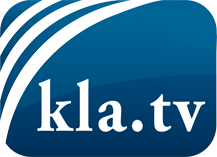 ce que les médias ne devraient pas dissimuler...peu entendu, du peuple pour le peuple...des informations régulières sur www.kla.tv/frÇa vaut la peine de rester avec nous! Vous pouvez vous abonner gratuitement à notre newsletter: www.kla.tv/abo-frAvis de sécurité:Les contre voix sont malheureusement de plus en plus censurées et réprimées. Tant que nous ne nous orientons pas en fonction des intérêts et des idéologies de la système presse, nous devons toujours nous attendre à ce que des prétextes soient recherchés pour bloquer ou supprimer Kla.TV.Alors mettez-vous dès aujourd’hui en réseau en dehors d’internet!
Cliquez ici: www.kla.tv/vernetzung&lang=frLicence:    Licence Creative Commons avec attribution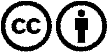 Il est permis de diffuser et d’utiliser notre matériel avec l’attribution! Toutefois, le matériel ne peut pas être utilisé hors contexte.
Cependant pour les institutions financées avec la redevance audio-visuelle, ceci n’est autorisé qu’avec notre accord. Des infractions peuvent entraîner des poursuites.